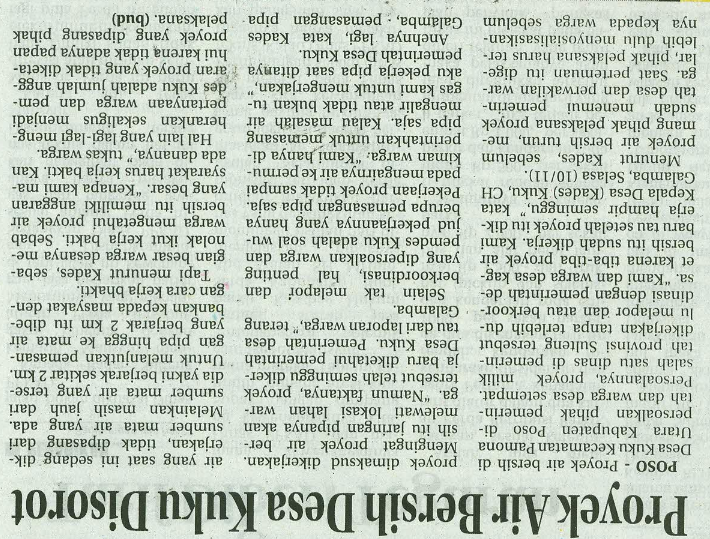 Harian    :Radar SultengKasubaudSulteng IIHari, tanggal:Rabu, 11 November  2015KasubaudSulteng IIKeterangan:Proyek Air Bersih desa Kuku DisorotKasubaudSulteng IIEntitas:PosoKasubaudSulteng II